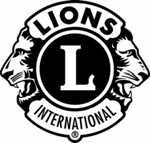 Formulário de Acordo deDepósito Direto  Lions Clubs Internationalpara o BrasilBrazil Direct Deposit Slip.POAutorizaçãoAutorizaçãoAutorizaçãoAutorizo Lions Clubs International a depositar meus cheques de reembolso de despesas diretamente na conta indicada abaixo.Autorizo Lions Clubs International a depositar meus cheques de reembolso de despesas diretamente na conta indicada abaixo.Autorizo Lions Clubs International a depositar meus cheques de reembolso de despesas diretamente na conta indicada abaixo.Informações da conta acontaInformações da conta acontaInformações da conta acontaNome do banco:Nome do banco:Nome do banco:Nº do banco:Nº do banco:Nº do banco:Nº da agência:Nº da agência:Nº da agência:Nº do CNPJ/CPF:Nº do CNPJ/CPF:Nº do CNPJ/CPF:Nº da conta:  Conta corrente       PoupançaNome completo da conta:Nome completo da conta:Nome completo da conta:AssinaturaAssinaturaAssinaturaAssinatura autorizada:Assinatura autorizada:Assinatura autorizada: E-mail (obrigatório): E-mail (obrigatório): E-mail (obrigatório):